IllllllllllllllllllllllllllllllllllllOBJEDNÁVKA OBJ/9410/0035/22Dodavatel:	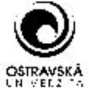 IČO: 87202204 DIČ:Mgr. Iva KonečnáMichálkovická 1095/220
710 00 Ostrava 10Konečný příjemce:ÚVAFMCentrum excelence IT4I30. dubna 22701 03 OstravaObjednáváme u Vás výuku anglického jazyka - Štěpničková, Javorská, Koniuchová, Škapová.Cena za jednotku = 90 minut = 628,- Kč bez DPH.Fakturováno bude podle skutečně odučených hodin, na základě prezenční listiny.Množ. MJ Název položky1.	výuka AJ na období duben 2022pro tyto osoby:Ing. Renáta Koniuchová Mgr. Jana Škapová Monika JavorskáMgr. Lenka Štěpničková, Ph.D.Cena DPH Částka	Částkabez DPH (%) DPH	celkem24 793,39 21	5 206,61	30 000,00Celková cena s DPH:30 000,00 KčPotvrzená objednávka je považována za smlouvu.V případě, že nebude respektována cena a lhůta plnění, odstupujeme od smlouvy.Odpovědnost za vady bude řešena v souladu s příslušným ustanovením zákona č. 89/2012 Sb., občanský zákoník.Na vystavenou fakturu uvádějte vždy číslo naší objednávky.Dodavatel je vůči Objednateli povinen doručit řádný a úplný daňový doklad (fakturu) přednostně v elektronické podobě na e-mailovou adresu financni.uctarna@osu.cz, případně ve fyzické (papírové) podobě na adresu sídla Objednatele. Cena je splatná ve lhůtě do 30 dnů ode dne doručení řádného a úplného daňového dokladu (faktury), nebylo-li sjednáno jinak.Bankovní spojení: ČNB Ostrava, účet č. 931761/0710.